Parish Dates May 2021 onwardsTuesday June 1st               7.00pm  Time of Prayer on ZoomSunday June 6th              09.00am   Holy Communion in Church                                         10.30am   Parish Communion in ChurchMonday June 7th                 7.30pm   Bible Study by ZoomTuesday June 8th                 7.30pm   Bible Study in Church with ComplineThursday June 10th              4.30pm  Chat & Chocolate – young people in ChurchSunday June 13th            09.00am   Holy Communion in Church                                         10.30am   Morning Worship in ChurchMonday June 15th               7.00pm  Time of Prayer on ZoomSunday June 20th            09.00am   Holy Communion in Church                                         10.30am   Parish Communion in Church                                           3.45pm  MAD HATTERS FAMILY CHURCH                                                           TEA PARTY Thursday June 24th            4.20pm    Chat & Chocolate – young people in ChurchSaturday June 26th    from 10.00am    Grand Opening of New Village Hall                                                                 with Summer Fair.       Sunday June 27th            09.00am   Holy Communion in Church                                         10.30am   Morning Worship in ChurchSunday July 4th            09.00am   Holy Communion in Church                                         10.30am   Parish Communion in ChurchKey Future Dates      SAVE THE DATE16-18th July                      OUTREACH WEEKEND Friday July 16th               7.00pm  Parish Social with Quiz and Entertainment                                                          in the New Village Hall.Sunday July 18th              2.00pm – 4.00pm Event for children and families                                                         with Bishop Philip.                    All the above services are ‘Live’ in churchWe will aim to have recordings of all 10.30  services on the website www.hooleparishchurch.com by Sunday lunch time.The Zoom link for all church Zoom activities is on the front of  website.Our Facebook page: St Michael and All Angels Church, Hoole,  Rector – Revd Ann Templeman anntempleman@live.co.uk 01772 448515The Rectory, 69 Liverpool Old Road Much Hoole PR4 4RBPlease take this sheet home with youSt. Michael and All Angels – Hoole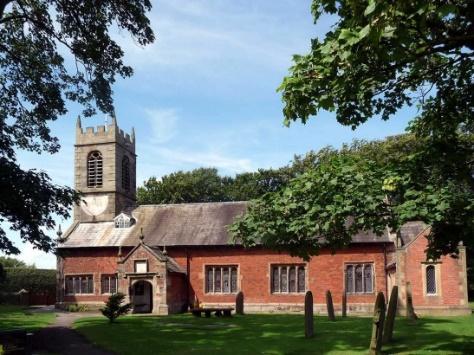 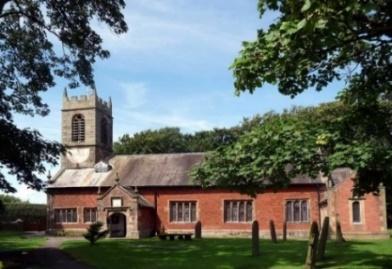 Welcome to our church again this morning. We are pleased to welcome Revd. Richard Plant to lead our worship whilst Ann and Peter are on holiday. Sunday 30th May 2021     Trinity                               TRINITY SUNDAY    THREE IN ONE      “The wind blows wherever it pleases.  You hear its sound, but you cannot tell where it comes from or where it is going.  So it is with everyone born of the Spirit.”                                          John 3: v 8.PRAYER OF THE DAY:          Holy God, faithful and unchanging:enlarge our minds with the knowledge of your truth, and draw us more deeply into the mystery of your love, that we may truly worship you, Father, Son and Holy Spirit, one God, now and for ever.   Amen.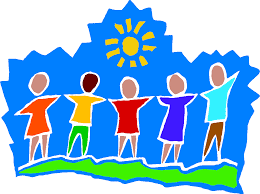   9.00am.    Holy Communion     (Book of Common Prayer) begins p23710.30am.    Parish Communion with Sunday School.                            Reading:   John 3: v 1-17.Hymns :     6 – All creatures of our God and King.                    Screen – Nothing too Big Big Big.                    Sheet – Glory be to God in Heaven (see inside)                                     695 – To God be the Glory.H/C Hymns   67 – Be still for the presence of the Lord.                      Sheet 4 – Oh to see the dawn. (The Power of the Cross) BIBLE READING: John 3: v 1-17.       Now there was a Pharisee, a man named Nicodemus who was a member of the Jewish ruling council.  He came to Jesus at night and said, ‘Rabbi, we know that you are a teacher who has come from God. For no one could perform the signs you are doing if God were not with him.’       Jesus replied, ‘Very truly I tell you, no one can see the kingdom of God unless they are born again.’  ‘How can someone be born when they are old?’ Nicodemus asked. ‘Surely they cannot enter a second time into their mother’s womb to be born!’        Jesus answered, ‘Very truly I tell you, no one can enter the kingdom of God unless they are born of water and the Spirit.   Flesh gives birth to flesh, but the Spirit gives birth to spirit.  You should not be surprised at my saying, “You must be born again.”  The wind blows wherever it pleases. You hear its sound, but you cannot tell where it comes from or where it is going. So it is with everyone born of the Spirit.’ ‘How can this be?’ Nicodemus asked.       ‘You are Israel’s teacher,’ said Jesus, ‘and do you not understand these things?  Very truly I tell you, we speak of what we know, and we testify to what we have seen, but still you people do not accept our testimony.  I have spoken to you of earthly things and you do not believe; how then will you believe if I speak of heavenly things?  No one has ever gone into heaven except the one who came from heaven – the Son of Man.  Just as Moses lifted up the snake in the wilderness, so the Son of Man must be lifted up, that everyone who believes may have eternal life in him.’  For God so loved the world that he gave his one and only Son, that whoever believes in him shall not perish but have eternal life.  For God did not send his Son into the world to condemn the world, but to save the world through him.Prayer.  We pray for those who are sick, especially Baby Erica Ivy, Patricia Mortimer, Michael Harrison, Beryl Carr, Fiona Spalding, Alan Fleetwood and Josephine Hodge. FORTNIGHTLY BIBLE STUDIES CONTINUEMon 7th June 7.30pm by Zoom and Tuesday 8th June 7.30pm in Church with ComplineWe continue to look at Paul’s first letter to the Thessalonians      HYMN:  Glory be to God in Heaven.      Glory be to God in heaven,      Songs of Joy and peace we bring,      Thankful heart and voices raising,      To creation’s Lord we sing:      Lord, we thank you.      Lord we bless you,      Glory be to God our King,      Glory be to God our King.      Lamb of God, who on your shoulders      Bore the load of this world’s sin,      Only Son of God the Father,      You have brought us peace within:      Lord have mercy,      Christ have mercy,      Now your glorious reign begin,      Now your glorious reign begin.                                Edwin le Grice © Kevin Mayhew                                Printed under license CCL 1917737Village Hall.     Phase one of the New Village Hall is almost complete and initially set for a soft opening (under covid restrictions) over this weekend including Bank Holiday Monday tomorrow.  Please take time to have a look round. The official Grand Opening by the Mayor of South Ribble, Cllr Jane Bell, will take place on Saturday June 26th from 10.00am onwards. All welcome. There will be a fair ground, stalls, food and entertainment for all. We look forward to seeing you there.